Сизинские вести №2711.06.2021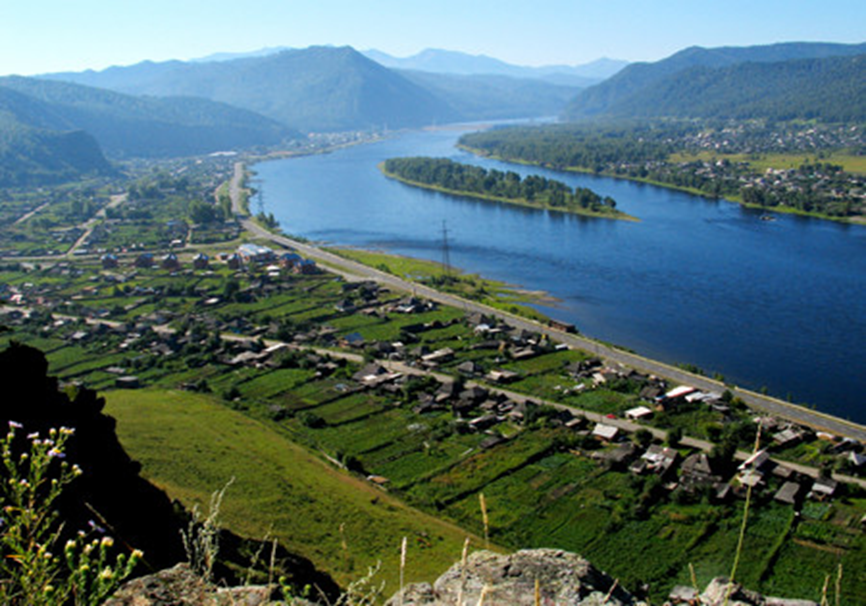 	Газета распространяется бесплатно*Орган издания Муниципальное образование «Сизинский сельсовет»СЕГОДНЯ В НОМЕРЕ:1. Постановление администрации Сизинского сельсовета №50 от 07.06.2021 «О внесении изменений в постановление администрации Сизинского сельсовета от 09.06.2020 № 77 «Об утверждении Перечня информации о деятельности органов местного самоуправления Сизинского сельсовета, размещаемой в сети Интернет»» …….………………..…………стр.22. Постановление администрации Сизинского сельсовета №51 от 07.06.2021 «О признании утратившим силу постановление № 178 от 01.07.2016 административный регламент по предоставлению муниципальной услуги «Предоставление мест захоронения (под захоронения) на кладбищах муниципального образования «Сизинский сельсовет» ……..стр.33. Постановление администрации Сизинского сельсовета №52 от 09.06.2021 «О признании утратившим силу постановления № 29 от 06.03.2018 «Об утверждении Положения о порядке создания и организации деятельности аварийно-спасательных служб и (или) аварийно-спасательных формирований на территории МО «Сизинский сельсовет» …………...……стр.44. Противопожарная профилактика …………………………………………….…………….стр.55. Страна против наркотиков …………………………………………………………………стр.6РОССИЙСКАЯ ФЕДЕРАЦИЯАДМИНИСТРАЦИЯ СИЗИНСКОГО СЕЛЬСОВЕТАШУШЕНСКОГО РАЙОНА КРАСНОЯРСКОГО КРАЯП О С Т А Н О В Л Е Н И Еот 07.06.2021                             с. Сизая                                            № 50В соответствии со статьей 4.3 Федерального закона от 10.01.2002 № 7-ФЗ «Об охране окружающей среды» (в редакции Федерального закона от 09.03.2021 № 39-ФЗ «О внесении изменений в Федеральный закон «Об охране окружающей среды» и отдельные законодательные акты Российской Федерации»), руководствуясь Уставом Сизинского сельсовета Шушенского района:1.  Дополнить Приложение №1 «Перечень информации о деятельности о деятельности органов местного самоуправления Сизинского сельсовета, размещаемой в сети «Интернет», утвержденный постановлением администрации Сизинского сельсовета от 09.06.2020 № 77 пунктом 11 следующего содержания:2.   Постановление вступает в силу после его официального опубликования (обнародования) в газете «Сизинские вести».3.   Контроль за выполнением настоящего постановления оставляю за собой.         Глава Сизинского сельсовета                       	Т.А. КоробейниковаРОССИЙСКАЯ ФЕДЕРАЦИЯАДМИНИСТРАЦИЯ СИЗИНСКОГО СЕЛЬСОВЕТАШУШЕНСКОГО РАЙОНА КРАСНОЯРСКОГО КРАЯП О С Т А Н О В Л Е Н И Еот 07 июня 2021                             с. Сизая                                            № 51О признании утратившим силу постановление № 178 от 01.07.2016 административный регламент по предоставлению муниципальной услуги «Предоставление мест захоронения (под захоронения) на кладбищах муниципального образования «Сизинский сельсовет»»В соответствии с Федеральным законом от 06.10.2003 № 131-ФЗ «Об общих принципах организации местного самоуправления в Российской Федерации», Федеральным законом от 27.07.2010 г. № 210-ФЗ «Об организации предоставления государственных и муниципальных услуг», на основании протеста прокуратуры №7-02-2021 от 25.05.2021, руководствуясь Уставом Сизинского сельсовета,ПОСТАНОВЛЯЮ:1. Признать утратившим силу постановление № 178 от 01.07.2016 административный регламент администрации Сизинского сельсовета по предоставлению муниципальной услуги «Предоставление мест захоронения (под захоронения) на кладбищах муниципального образования «Сизинский сельсовет».2.  Настоящее постановление вступает в силу с момента его подписания. 3.  Контроль за исполнением настоящего постановления оставляю за собой.      Глава Сизинского сельсовета                       	Т.А. КоробейниковаРОССИЙСКАЯ ФЕДЕРАЦИЯАДМИНИСТРАЦИЯ СИЗИНСКОГО СЕЛЬСОВЕТАШУШЕНСКОГО РАЙОНА КРАСНОЯРСКОГО КРАЯП О С Т А Н О В Л Е Н И Еот 09 июня 2021                             с. Сизая                                            № 52О признании утратившим силу постановления № 29 от 06.03.2018 «Об утверждении Положения о порядке создания и организациидеятельности аварийно-спасательных служб и(или) аварийно-спасательных формирований натерритории МО «Сизинский сельсовет»В соответствии с Федеральным законом от 06.10.2003 № 131-ФЗ «Об общих принципах организации местного самоуправления в Российской Федерации», на основании протеста прокуратуры №7-02-2021 от 31.05.2021, руководствуясь Уставом Сизинского сельсовета,ПОСТАНОВЛЯЮ:1. Признать утратившим силу постановление № 29 от 06.03.2018 «Об утверждении Положения о порядке создания и организации деятельности аварийно-спасательных служб и (или) аварийно-спасательных формирований на территории МО «Сизинский сельсовет».2.  Настоящее постановление вступает в силу с момента его подписания. 3.  Контроль за исполнением настоящего постановления оставляю за собой.      Глава Сизинского сельсовета                       	Т.А. КоробейниковаПравила  пожарной безопасности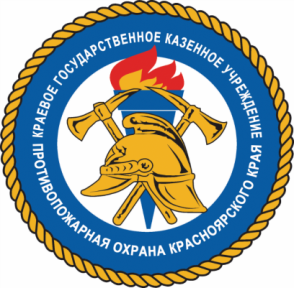 при использовании электрических приборов и электрооборудования Перед началом эксплуатации нового устройства необходимо внимательно изучить инструкцию.      Включенные электронагревательные приборы ( не имеющие устройств тепловой защиты) должны быть установлены на негорючие теплоизоляционные подставки, исключающие опасность возникновения пожара.    Перед уходом из дома, даже на короткое время, нужно проверить и убедиться, что все электронагревательные и осветительные приборы отключены.    Следите, чтобы электропровода  электронагревательных приборов были без перегибов. Не разрешайте маленьким детям без вашего присутствия включать обогреватели и другие электроприборы.                                  З А П Р Е Щ А Е Т С Я: - применять нестандартные (самодельные) электронагревательные приборы;- использовать некалиброванные плавкие вставки «жучки» или другие самодельные аппараты защиты от перегрузки и короткого замыкания, это приводит к перегреву всей электропроводки, короткому замыканию и возникновению пожара;- эксплуатировать электропровода и кабели  с поврежденной или потерявшей защитные свойства изоляцией;- окрашивать краской или заклеивать открытую электропроводку обоями;- закрывать электрические лампочки абажурами из горючих материалов;- включать несколько электрических приборов большой мощности в одну розетку во избежание перегрузок, большого переходного сопротивления и перегрева электропроводки.Самое главное -  так как летом школьники отдыхают дома, напомните детям правила пожарной безопасности и не оставляйте малолетних детей дома одних.Если увидели пожар, горящие палы, лесной пожар сразу звоните по телефону 01 или с сотового 112 .Инструктор противопожарной профилактикиШушенского района, Мамонтова СветланаСТРАНА ПРОТИВ НАРКОТИКОВ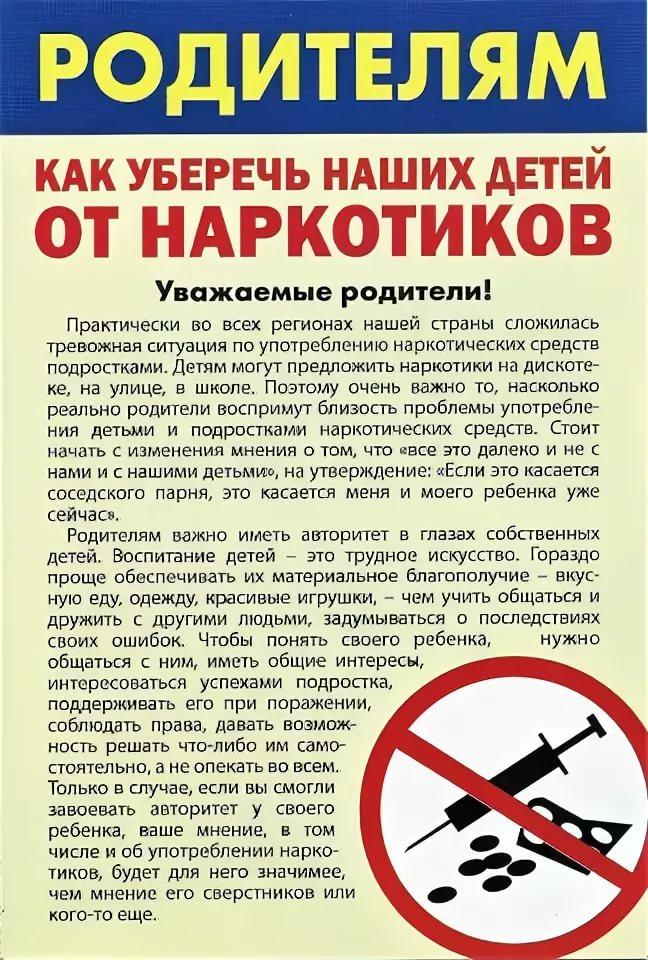 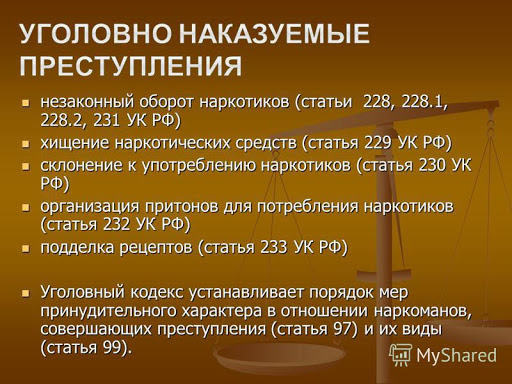 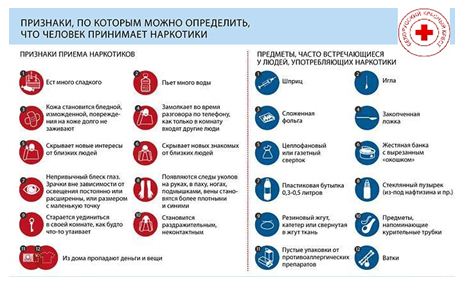 О внесении изменений в постановление администрации Сизинского сельсовета от 09.06.2020 № 77 «Об утверждении Перечня информации о деятельности органов местного самоуправления Сизинского сельсовета, размещаемой в сети Интернет»11Информация о состоянии окружающей среды в МО «Сизинский сельсовет» (экологическая информация)по мере необходимостиУчредитель:                 Администрация Сизинского сельсоветаАдрес: 662732,  Красноярский край,               Шушенский р-н, с. Сизая,   ул. Ленина, 86-а                                            Тел. 8(39139)22-6-71, факс: 8(39139) 22-4-31Издание утверждено 3.04.2008 г.  тиражом в 500 экземпляров.